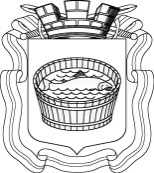 Ленинградская область                           Лужский муниципальный район Совет депутатов Лужского городского поселениячетвертого созываРЕШЕНИЕ           23 июня  2020 года       №  55 Об утверждении тарифа на проживание в «Зимнем доме» на базе Лужского  муниципального унитарного предприятия «Лилия» В соответствии с федеральным законом от 06.10.2003 г. № 131-ФЗ       «Об общих принципах организации местного самоуправления в Российской Федерации» (с изменениями), на основании  протокола тарифной комиссии от 08.06.2020 г. № 1, Совет депутатов Лужского городского поселения РЕШИЛ:Утвердить тарифы на проживание в «Зимнем доме» на базе Лужского муниципального унитарного предприятия «Лилия», в следующих размерах:2.  Настоящее решение вступает в силу с момента официального опубликования.3. Контроль за исполнением данного решения возложить на главу администрации Лужского муниципального района  Намлиева Ю.В.Глава Лужского городского поселения,исполняющий полномочия председателя Совета депутатов	                                                                                  В.А. Голуб Разослано: КЭРиИД, ЛМУП «Лилия», редакция газеты «Лужская правда»,                    прокуратураКоличество сутокТариф за проживание в сутки, руб.Размер предоплаты при бронировании, руб.В период с 13 января по 24 декабря1-7 суток55005 5008 и более45005 500 В период с 25 декабря по 12 января11 00011 000